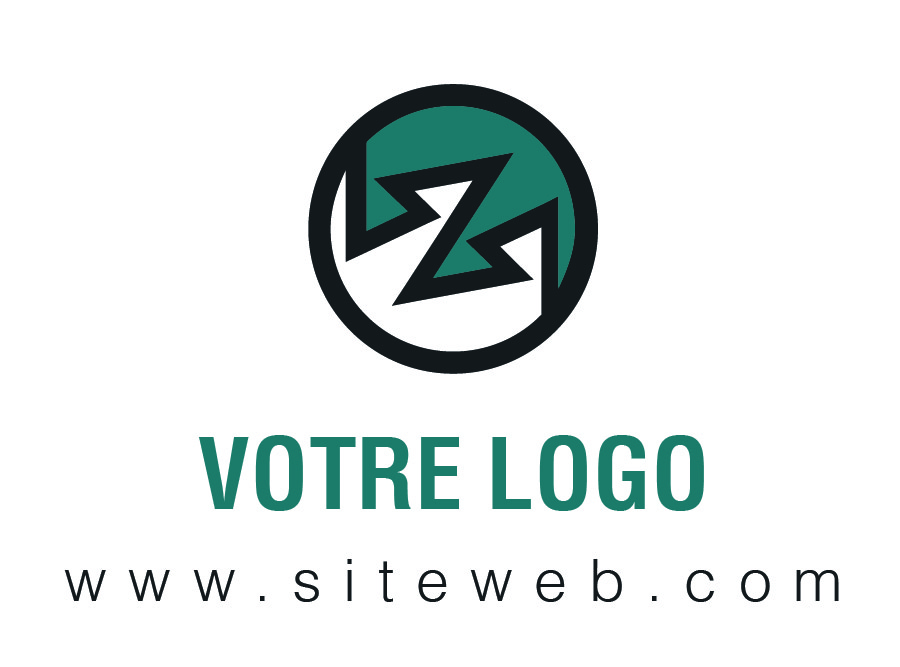 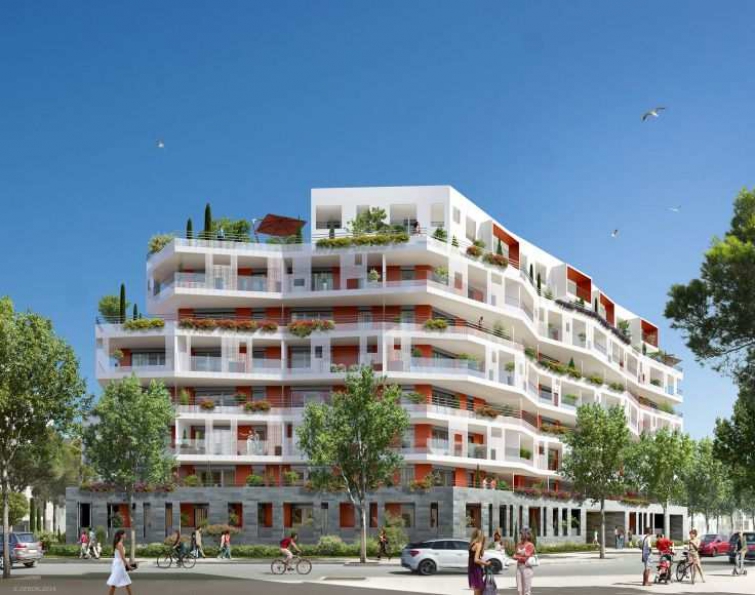 Appartement NeufRIVES DU LIZ - TOULOUSELivraison : 2e trimestre 2017